АДМИНИСТРАЦИЯ МУНИЦИПАЛЬНОГО ОБРАЗОВАНИЯ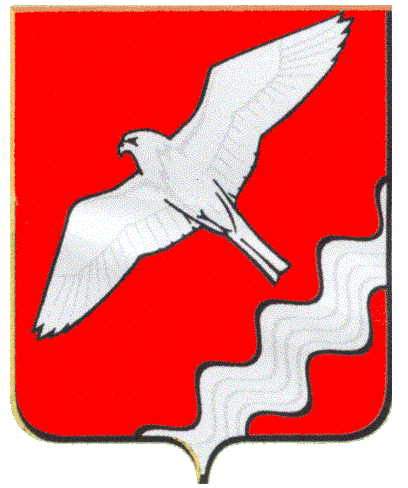 КРАСНОУФИМСКИЙ ОКРУГРАСПОРЯЖЕНИЕот  25.03.2016г.  № 47-р г. Красноуфимск	В соответствии с пунктом 7 Порядка предоставления гражданам, признанным в установленном порядке безработными, и гражданам, признанным в установленном порядке безработными и прошедшим профессиональное обучение или получившим дополнительное профессиональное образование по направлению органов службы занятости, единовременной финансовой помощи при их государственной регистрации в качестве юридического, индивидуального предпринимателя либо крестьянского (фермерского) хозяйства, а также единовременной финансовой помощи на подготовку документов для соответствующей государственной регистрации, утвержденного постановлением Правительства Свердловской области от 15.02.2012 г. №  122-ПП (в редакции от 13.01.2016 г. № 4 – ПП), 	1. Утвердить приоритетные отрасли экономики МО Красноуфимский округ:	1.1. сельское хозяйство;	1.2. производственная деятельность;	1.3. перерабатывающая деятельность;	1.4. розничная торговля;	1.5. бытовые услуги;	1.6. сельский туризм;	1.7. пчеловодство;	1.8. строительство.2. Данное распоряжение разместить на официальном сайте МО Красноуфимский округ.	3. Контроль за исполнением настоящего распоряжения возложить на заместителя главы Администрации МО Красноуфимский округ по экономическим вопросам Г.А.Пастухову.Глава Администрации Муниципального образованияКрасноуфимский округ						                    В.Е. КолосовОб утверждении приоритетных отраслей экономики МО Красноуфимский округ с целью отбора получателей финансовой помощи на открытие предпринимательской   деятельности